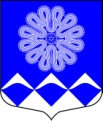 МУНИЦИПАЛЬНОЕ УЧРЕЖДЕНИЕ«СОВЕТ ДЕПУТАТОВМУНИЦИПАЛЬНОГО ОБРАЗОВАНИЯПЧЕВСКОЕ СЕЛЬСКОЕ ПОСЕЛЕНИЕ»КИРИШСКОГО МУНИЦИПАЛЬНОГО РАЙОНА ЛЕНИНГРАДСКОЙ ОБЛАСТИРЕШЕНИЕот  09 ноября 2017 года                                                               №  35/195д. ПчеваОб отмене  решения совета депутатов муниципального образования Пчевское сельское поселениеКиришского муниципального районаЛенинградской области № 20/109 от 25.03.2016 «Об утверждении 	Положения о комиссии по контролюза достоверностью сведений подоходах, расходах, об имуществеи обязательствах имущественногохарактера, представляемых депутатамисовета депутатов муниципального образования Пчевское сельское поселение Киришского муниципального района, и об утверждении состава комиссии по контролю за достоверностьюсведений о доходах, расходах, об имуществе и обязательствах имущественного характера, представляемых депутатами совета депутатов муниципального образованияПчевское сельское поселение Киришского муниципального района»          В соответствии с Федеральным законом № 273-ФЗ от 25.12.2008 года «О противодействии коррупции», совет депутатов муниципального образования Пчевское сельское поселение Киришского муниципального района Ленинградской области РЕШИЛ:1. Отменить  решение совета депутатов муниципального образования Пчевское сельское поселение Киришского муниципального района Ленинградской области № 20/109  от 25.03.2016 «Об утверждении Положения о комиссии по контролю за достоверностью сведений по доходах, расходах, об имуществе и обязательствах имущественного характера, представляемых депутатами совета депутатов муниципального образования Пчевское сельское поселение Киришского муниципального района, и об утверждении состава комиссии по контролю за достоверностью сведений о доходах, расходах, об имуществе и обязательствах имущественного характера, представляемых депутатами совета депутатов муниципального образования Пчевское сельское поселение Киришского муниципального района».	 2. Опубликовать настоящее решение в газете «Пчевский вестник».3. Настоящее решение вступает в силу с момента официального опубликования.Глава муниципального образованияПчевское сельское поселениеКиришского муниципального районаЛенинградской области               				            Е.Платонов